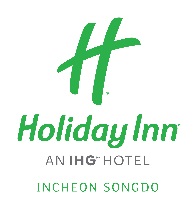 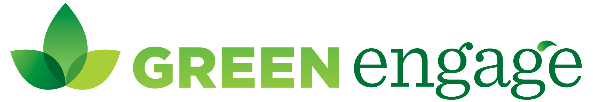 Reservation Form for Executive Training for Policymakers* Please complete and return this form to us by email (reservation.songdo@ihg.com)GUEST INFORMATIONHOTEL RESERVATION   Remarks :*The room rate and benefits will be applied until the blocked rooms are available. Please reserve ASAP. *Duplicated reservation via Online Travel Agent (Booking.com, Hotels.com, Expedia.com and etc) will be fully chargedRESERVATION GUARANTEE: BOOKING CONDITIONSNormal Check-in time : from 15:00 / Check-out time: 12:00 Early Check-in: Before 09:00-Full charge of reserved rate / between 09:00-12:00 50% charge of reserved rate / Afternoon upon availability. Late Check-out: Between 3pm~6pm-50% charge of reserved rate / After 6pm-Full charge of reserved rate Non-guaranteed reservations will be held 24 hours prior to arrival, after that the reservations will be automatically released.For Guaranteed reservations we would require a credit card with expiration date.  In the event of late cancellation within 24 hours prior to arrival or non-arrival, a one night accommodation charge will be applied to the credit card.For special arrangement please don’t hesitate to contact our Reservations team as follows:Reservations Department, Tel - +82 32 250 0000 or email - reservation.songdo@ihg.com  ORMr Hyunsoo Doo, Sales Executive, Tel : +82 32 250 0303 or Email : hyunsoo.doo1@ihg.comTitle	:	Title	:	Given Name	:	Family Name:Address	: Country	: States & Postal Code :E-mail 	: Phone	: Arrival Date		:	Departure Date	:	Room Type & Special Rate (all rates are including 10% Tax)*Superior King (One King size bed)                                  KRW 121,000  (with 1 Breakfast)*Superior Twin (Separate two semi-double size bed)       KRW 121,000  (with 1 Breakfast) Room Benefit: *Complimentary daily English or Korean newspaper (upon request) *Mineral water in room (daily 2 bottle) *Access to Gym (2F) *High speed internet service (wireless)Number of Guest:Additional Breakfast (rate is including 10% Tax)   KRW 19,800 (per person)    1 person    2 personCredit Card	:	       Credit Card	:	       Card Number:	Card Number:	Card Holder	:  Expiry Date  : *Bank Transfer Account No. : Account Owner : Swift Code   :  Bank Address : Bank Address : 